中国人民大学统计学院---统计学专业（大数据应用及数据分析方向）在职研究生课程研修班招生简章学费：33000    学制：两年  地点：北京一、学院专业优势及简介★在融入世界一流队列，开拓中国应用，培养高精尖应用统计人才，身先国家应用统计重点学科、教育部重点研究基地和国家统计局重点研究基地，全方位支持国家建设和发展上，做出了杰出的贡献。★中国人民大学统计学院积极加强国内外交流。一方面积极建设博士后工作站并不断完善访问学者制度，加强与国内各高校相关专业专家学者的联系；另一方面全面提升国际性，在鼓励教师走出去的同时，也聘请了众多海外著名统计学专家到我院任兼职教授、客座教授。★统计学院注重统计理论与应用的结合，设有国家政府统计研究院、北美精算协会（SOA）考试中心、教育部人文社会科学重点研究基地“应用统计科学研究中心”与“全国应用统计专业学位研究生教育指导委员会”。 在互联网+和大数据快速发展的今天，统计学院面向社会服务已经取得辉煌的成就，中国社会调查数据中心，统计建模、随机分析及应用、抽样技术及应用、统计数据库与数据挖掘、多元统计分析等研究，培养了一大批优秀的高级应用统计人才进入政府公务员和经济、社会、金融、保险、管理等领域工作，建设了一些有针对社会需要的统计调查和数据分析研究平台体系，与国际一流大学和研究机构合作，不断提升为国家发展强大做出贡献的能力。培养目标及应用范围【培养目标】本硕士学位授予点的培养目标为：具有坚实的数理统计学基础理论，具有系统的研究方向专门知识，具有独立从事实际数据采集、处理和分析的能力，能够熟练运用统计软件，能为实际问题的解决和决策提供量化的依据，具有能够继续进行博士课程学习和研究的能力，成为各研究方向统计分析的高级人才。统计学院博士学位授予点：统计学、风险管理与精算学统计学专业方向旨在培养学生扎实的现代统计方法和数据挖掘方法基础，具备对社会科学领域的实际问题，包括经济学、金融学、管理学和人文社会科学等领域的问题，进行量化研究的能力。【就业方向】本专业毕业生非常受就业单位欢迎，毕业去向广泛，包括中央机关及国务院各部委、出国留学、金融和保险部门、投资、证券及社会保障机构、市场调研、咨询及信息产业部门、大型国有企事业单位、高等院校或研究所、制药行业、医院以及其他各类公司等。三、统计学（大数据应用及数据分析方向）课程安排根据我院全日制研究生培养方案学分要求，在职研究生开设课程包括：注：课程设置按当年最新培养方案及教学计划为准。四、部分师资介绍五、培养方式1、学制：课程研修班学制两年，采取面授与自学相结合的方式。 
2、考试：国家统考每年一次，学校题库考试每年两次，学院非题库考试统一安排。
3、上课时间：每月隔周上课，周六、日连续，上课时间上午9点—下午4点（午休时间为1.5小时）。4、考试资格：学士学位满三年后，可申请申硕办理考试资格证。 七、报名条件1、遵纪守法，品行端正，身体健康，能坚持在职学习者； 2、受教育背景，符合下列条件之一者： ☆大学本科毕业，并获得学士学位者，符合申硕同学入学要求。 ☆大学本科毕业，并获得学士学位满三年以上，进校当年可进行同等学力申硕； ☆大专学历，旨在提高本人业务素质，也可参加研修班课程的学习。八、报名办法(1)到报名地点注册，登记报名。(2)填写在职人员在职课程研修班报名登记表。(3)本人最后毕业证、学位证、身份证三个证书复印件。(4)2寸同底彩色证件照4张。九、收费标准学费33000元(两年)，书费、资料费自理。学费一次性交清。开学后，学员因故不能坚持研修学习，视作自动放弃学习，不退研修班学费。申请硕士学位者，学位课程考试费及论文指导费、论文答辩费等按中国人民大学有关收费标准另行交纳。十、证书1、学员完成课程设置中所规定的课程并考试（考核）成绩合格者即可结业。
2、结业学员获得《中国人民大学研修班结业证书》。
3、符合申请硕士学位条件的学员可按我校有关规定申请中国人民大学经济学硕士学位。4.该学位证书与统招生学位证书具有相同的法律效力与社会认可度。十一、申请硕士学位及方法
1、申请学位按照中国人民大学研究生院学位办公室关于以研究生毕业同等学力申请硕士学位的规定办理。所交学费不包括进入论文阶段后的费用。 
2、报名参加在职课程研修班学习的人员，可在报名时提出以研究生毕业同等学力申请硕士学位。 
3、国家统一组织的英语和学科综合水平考试，由我院协助学员到研究生院办理手续，费用按规定由学员交纳。 
4、我院将为学员安排教师进行学位论文的指导。十二、重要知会交付学校审核的本科毕业证书、学士学位证书、身份证必须真实有效，若因证书不真实造成后果，一切责任由本人自负。中国人民大学在职研报名表题库课程类别课程名称学分课程介绍题库课程必修课中国特色社会主义理论与实践2政治理论课题库课程必修课高等统计学(数理统计学)3目的在于使学生在原基础上，理解数理统计的基本概念，熟悉抽样分布理论，掌握参数估计的理论与方法、统计假设检验的主要方法、统计决策理论与Bayes分析，以及统计计算方法。题库课程必修课统计思想综述2统计学的方法论课程。统计学科的定义、核心和边界，理论要点。各种方法的前提假设与应用边界条件。题库课程必修课抽样技术与方法3主要介绍古典概率抽样方法，利用辅助信息基于线性模型的估计，二重抽样，最优抽样设计，无回答和计量误差等。非题库课程必修课专业外语（英语）3语言基础、国考科目非题库课程必修课马克思主义与社会科学方法论1政治理论课非题库课程必修课《资本论》选读3本课程要求学生必修。讨论马克思《资本论》的对象、方法、结构和基本理论以及对研究当代经济问题的指导意义。非题库课程必修课多元统计分析3本课程的内容包括多元回归分析，判别分析，聚类分析，主成分分析，因子分析，典型相关分析，结构方程模型，对应分析等。非题库课程必修课数据挖掘方法与应用2通过课程教学和专题讨论，掌握数据挖掘常用方法的基本原理和方法特点，并能够运用数据挖掘软件解决数据挖掘的实际问题。非题库课程必修课定性数据研究方法2本课程主要讲授定性数据的搜集方法和对定性数据的分析方法；主要内容有凯利表的数据采集与分析，焦点组技术、深访技术、文本分析等方法；课程的教学目的是掌握定性数据的研究方法并能够与定量技术结合使用。非题库课程必修课统计预测2本课程主要包含如下内容：平稳序列建模及预测，波动性建模，协整和误差修正模型，向量自回归模型及面板数据建模。非题库课程必修课宏观经济统计分析2主要是讲述中国宏观经济统计分析的内容，集理论、问题、数据、方法于一体，案例加体系的课程。非题库课程必修课经济统计研究3以国民经济核算为起点做内容扩展，培养运用统计手段进行宏观经济观察分析的能力。非题库课程选修课统计诊断2涉及的主要内容：回归异常点分析、残差分析、回归影响分析、数据变换及诊断、广义影响分析、多元回归诊断、其他广义模型诊断、拟合欠佳检验、非参数蒙特卡罗检验、实例分析等等。非题库课程选修课市场研究2通过案例分析展现市场研究过程的各个步骤，运用数据分析解决市场营销管理的决策问题。前沿讲座资本存量估算研究前沿讲座针对中国的综合环境经济核算实施与建模研究前沿讲座全球化背景下中国对外经济统计与计量分析前沿讲座环境经济核算国际经验追踪及环境会计研究前沿讲座中国信息服务业发展与影响研究前沿讲座中国金融账户及其影响初探前沿讲座全球化背景下对外贸易统计方法的改进前沿讲座中国外资经济的环境效应分析拟授课老师职称（行政兼职）研究方向或领域袁  卫 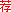 教授、博士生导师、中国人民大学常务副校长、国务院学位委员会应用经济学学科评议组召集人、国务院特殊津贴专家、中国统计教育学会副会长应用数理统计、风险管理、精算学与保险学等 赵彦云教授、博士生导师、中国人民大学统计学院院长、中国统计学会副会长、中国国民经济核算研究会副会长、国务院特殊津贴专家国际竞争力（包括国家竞争力、科技竞争力、企业竞争力、城市竞争力、产业竞争力等）、国民经济核算、宏观经济统计分析、投入产出分析金勇进 教授、博士生导师、国际调查统计学家协会会员、中国商业统计学会副会长、高校市场调查与分析研究会会长抽样方案设计、 抽样调查理论与方法、非抽样误差分析、缺失数据处理、市场调查方法与实务薛薇  副教授、经济学博士、中国人民大学应用统计科学研究中心副主任、美国莱斯大学访问学者、北京市统计学会理事数据挖掘和复杂网络建模，关注统计和数据挖掘软件应用，统计数据库系统研发等方面。涉足交通、金融、贸易等复杂网络动态建模，电商数据分析，网络新媒体舆论传播和热点事件预测建模，政府和官方微博、学科学术热点跟踪等文本挖掘，以及社会网络分析和以数据挖掘为依托的客户关系管理等领域。张  波 教授、博士生导师、中国人民大学统计学院副院长、中国人民大学概率论与数理统计研究所所长金融经济学、数学分析、实变函数论、泛函分析、概率论、数理统计、高等数理统计、高等概率论、测度论、随机分析、随机过程、随机微分方程等姓   名姓   名性  别民   族民   族出生日期出生日期籍  贯政治面貌政治面貌本科毕业学校本科毕业学校所学专业所学专业所学专业联系电话联系电话身份证号身份证号身份证号邮箱地址邮箱地址爱好、特长爱好、特长爱好、特长参加工作时间参加工作时间通讯地址通讯地址通讯地址现工作单位现工作单位职务职务职务 本科学位证编号 本科学位证编号学位证发证 时间学位证发证 时间学位证发证 时间教育、工作经历（从大学填起）教育、工作经历（从大学填起）教育、工作经历（从大学填起）教育、工作经历（从大学填起）教育、工作经历（从大学填起）教育、工作经历（从大学填起）教育、工作经历（从大学填起）教育、工作经历（从大学填起）教育、工作经历（从大学填起）教育、工作经历（从大学填起）教育、工作经历（从大学填起）教育、工作经历（从大学填起）教育、工作经历（从大学填起）教育、工作经历（从大学填起）起止年月起止年月起止年月学习或工作单位（学习期间请注明学校、学科专业）学习或工作单位（学习期间请注明学校、学科专业）学习或工作单位（学习期间请注明学校、学科专业）学习或工作单位（学习期间请注明学校、学科专业）学习或工作单位（学习期间请注明学校、学科专业）学习或工作单位（学习期间请注明学校、学科专业）学习或工作单位（学习期间请注明学校、学科专业）学习或工作单位（学习期间请注明学校、学科专业）学习或工作单位（学习期间请注明学校、学科专业）学习或工作单位（学习期间请注明学校、学科专业）任何职务家庭主要成员家庭主要成员家庭主要成员家庭主要成员家庭主要成员家庭主要成员家庭主要成员家庭主要成员家庭主要成员家庭主要成员家庭主要成员家庭主要成员家庭主要成员家庭主要成员姓  名称谓称谓称谓出生年月出生年月在何单位工作、任何职务在何单位工作、任何职务在何单位工作、任何职务在何单位工作、任何职务在何单位工作、任何职务在何单位工作、任何职务在何单位工作、任何职务联系电话 本人已认真阅读并清楚招生简章的所有内容，所有费用一经交纳，不予退回。本表格中填写的内容真实有效，无虚假信息，愿对所填内容负责。签名：                  年     月     日 本人已认真阅读并清楚招生简章的所有内容，所有费用一经交纳，不予退回。本表格中填写的内容真实有效，无虚假信息，愿对所填内容负责。签名：                  年     月     日 本人已认真阅读并清楚招生简章的所有内容，所有费用一经交纳，不予退回。本表格中填写的内容真实有效，无虚假信息，愿对所填内容负责。签名：                  年     月     日 本人已认真阅读并清楚招生简章的所有内容，所有费用一经交纳，不予退回。本表格中填写的内容真实有效，无虚假信息，愿对所填内容负责。签名：                  年     月     日 本人已认真阅读并清楚招生简章的所有内容，所有费用一经交纳，不予退回。本表格中填写的内容真实有效，无虚假信息，愿对所填内容负责。签名：                  年     月     日 本人已认真阅读并清楚招生简章的所有内容，所有费用一经交纳，不予退回。本表格中填写的内容真实有效，无虚假信息，愿对所填内容负责。签名：                  年     月     日 本人已认真阅读并清楚招生简章的所有内容，所有费用一经交纳，不予退回。本表格中填写的内容真实有效，无虚假信息，愿对所填内容负责。签名：                  年     月     日 本人已认真阅读并清楚招生简章的所有内容，所有费用一经交纳，不予退回。本表格中填写的内容真实有效，无虚假信息，愿对所填内容负责。签名：                  年     月     日学院意见：公 章                           年    月     日学院意见：公 章                           年    月     日学院意见：公 章                           年    月     日学院意见：公 章                           年    月     日学院意见：公 章                           年    月     日学院意见：公 章                           年    月     日 本人已认真阅读并清楚招生简章的所有内容，所有费用一经交纳，不予退回。本表格中填写的内容真实有效，无虚假信息，愿对所填内容负责。签名：                  年     月     日 本人已认真阅读并清楚招生简章的所有内容，所有费用一经交纳，不予退回。本表格中填写的内容真实有效，无虚假信息，愿对所填内容负责。签名：                  年     月     日 本人已认真阅读并清楚招生简章的所有内容，所有费用一经交纳，不予退回。本表格中填写的内容真实有效，无虚假信息，愿对所填内容负责。签名：                  年     月     日 本人已认真阅读并清楚招生简章的所有内容，所有费用一经交纳，不予退回。本表格中填写的内容真实有效，无虚假信息，愿对所填内容负责。签名：                  年     月     日 本人已认真阅读并清楚招生简章的所有内容，所有费用一经交纳，不予退回。本表格中填写的内容真实有效，无虚假信息，愿对所填内容负责。签名：                  年     月     日 本人已认真阅读并清楚招生简章的所有内容，所有费用一经交纳，不予退回。本表格中填写的内容真实有效，无虚假信息，愿对所填内容负责。签名：                  年     月     日 本人已认真阅读并清楚招生简章的所有内容，所有费用一经交纳，不予退回。本表格中填写的内容真实有效，无虚假信息，愿对所填内容负责。签名：                  年     月     日 本人已认真阅读并清楚招生简章的所有内容，所有费用一经交纳，不予退回。本表格中填写的内容真实有效，无虚假信息，愿对所填内容负责。签名：                  年     月     日研究生院审批：公 章                           年    月     日研究生院审批：公 章                           年    月     日研究生院审批：公 章                           年    月     日研究生院审批：公 章                           年    月     日研究生院审批：公 章                           年    月     日研究生院审批：公 章                           年    月     日